Supplementary dataAβ-induced damage memory in hCMEC/D3 cell mediated by sirtuin-1Running title: damage memory mediated by SIRT1Authors: HaoChen Liu1, Yixuan Zhang1, Hong Zhang1, Sheng Xu1, Huimin Zhao1, XiaoQuan Liu1,** Corresponds authorAddress: 1 Center of Drug Metabolism and Pharmacokinetics, China Pharmaceutical University, Nanjing, 210009, ChinaTel.: + 86-25-83271260E-Mail address: haochenliu@cpu.edu.cn (HCL); yxzhang@stu.cpu.edu.cn (YXZ); 296481679@qq.com (HZ); 570302057@qq.com (SX); 1060046870@qq.com (HMZ) lxq@cpu.edu.cn  (XQL, Corresponds author).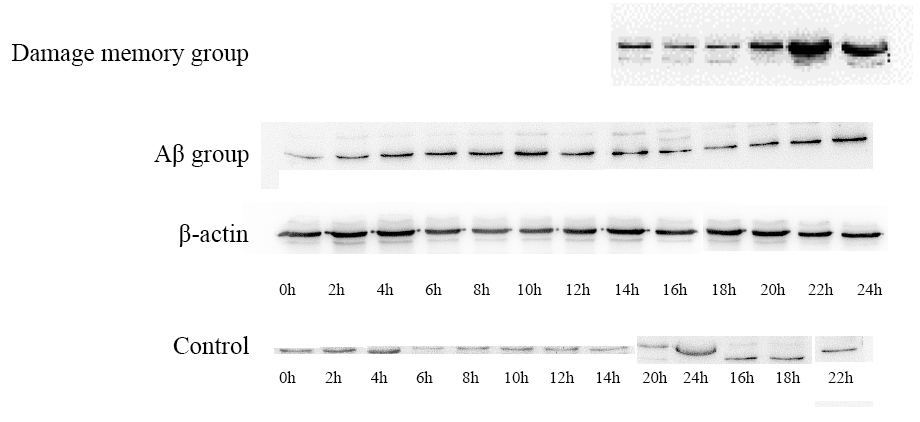 Figure 1 the time course of p66SHC levels in control group,  group and damage memory group.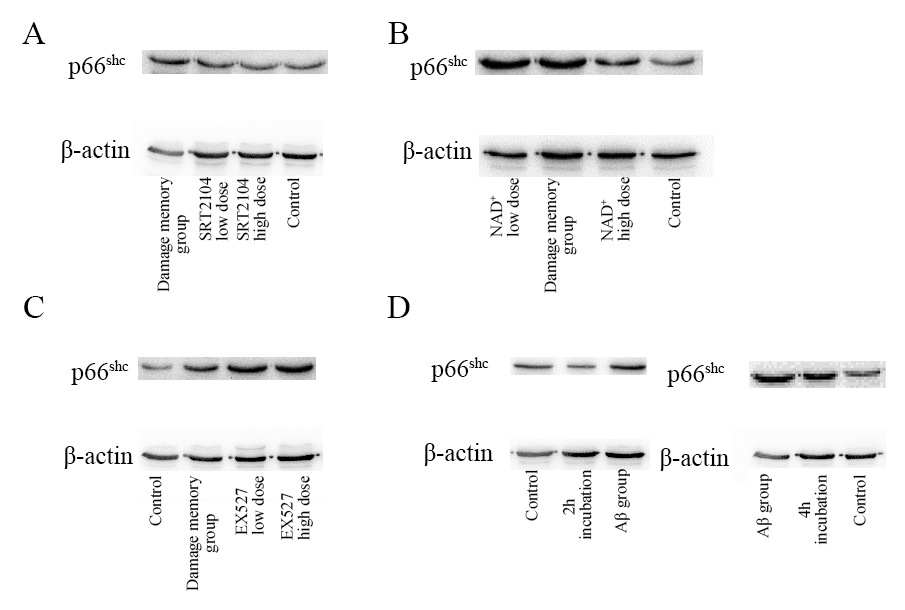 Figure 2 A: the change of p66SHC in SRT2104 treated hCMEC/D3 cell. B: the change of p66SHC in NAD+ supplement treated hCMEC/D3 cell. C: the change of p66SHC in EX527 treated hCMEC/D3 cell. D: the results of p66SHC level in the experimental validation of cerebrovascular endothelial cell damage memory formation time.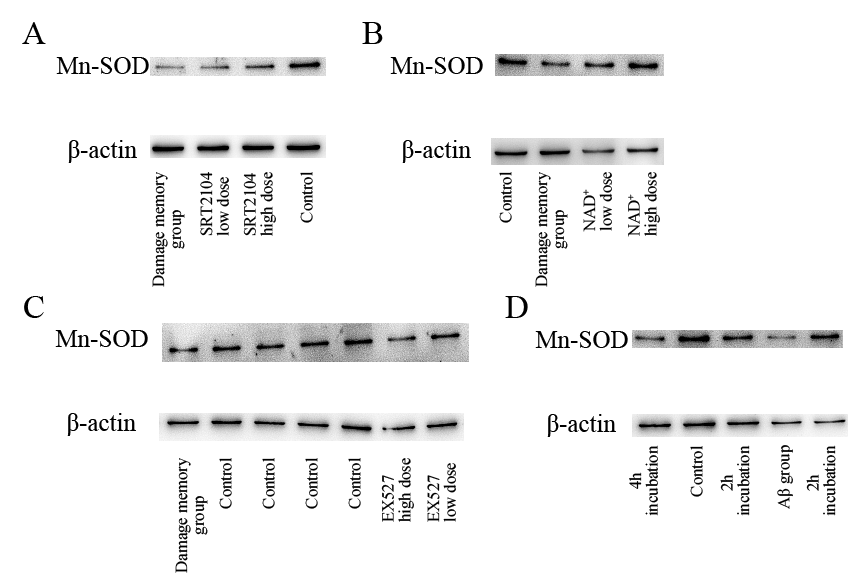 Figure 3 A: the change of Mn-SOD in SRT2104 treated hCMEC/D3 cell. B: the change of Mn-SOD in NAD+ supplement treated hCMEC/D3 cell. C: the change of Mn-SOD in EX527 treated hCMEC/D3 cell. D: the results of Mn-SOD level in the experimental validation of cerebrovascular endothelial cell damage memory formation time.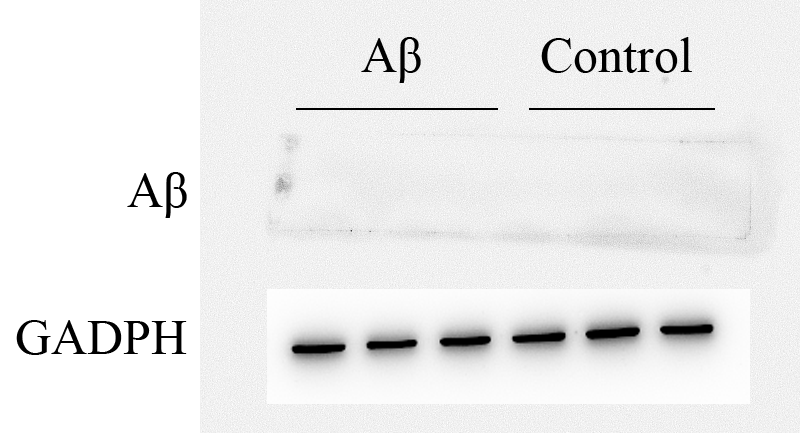 Figure 4 the intracellular A accumulation in  group and control group.